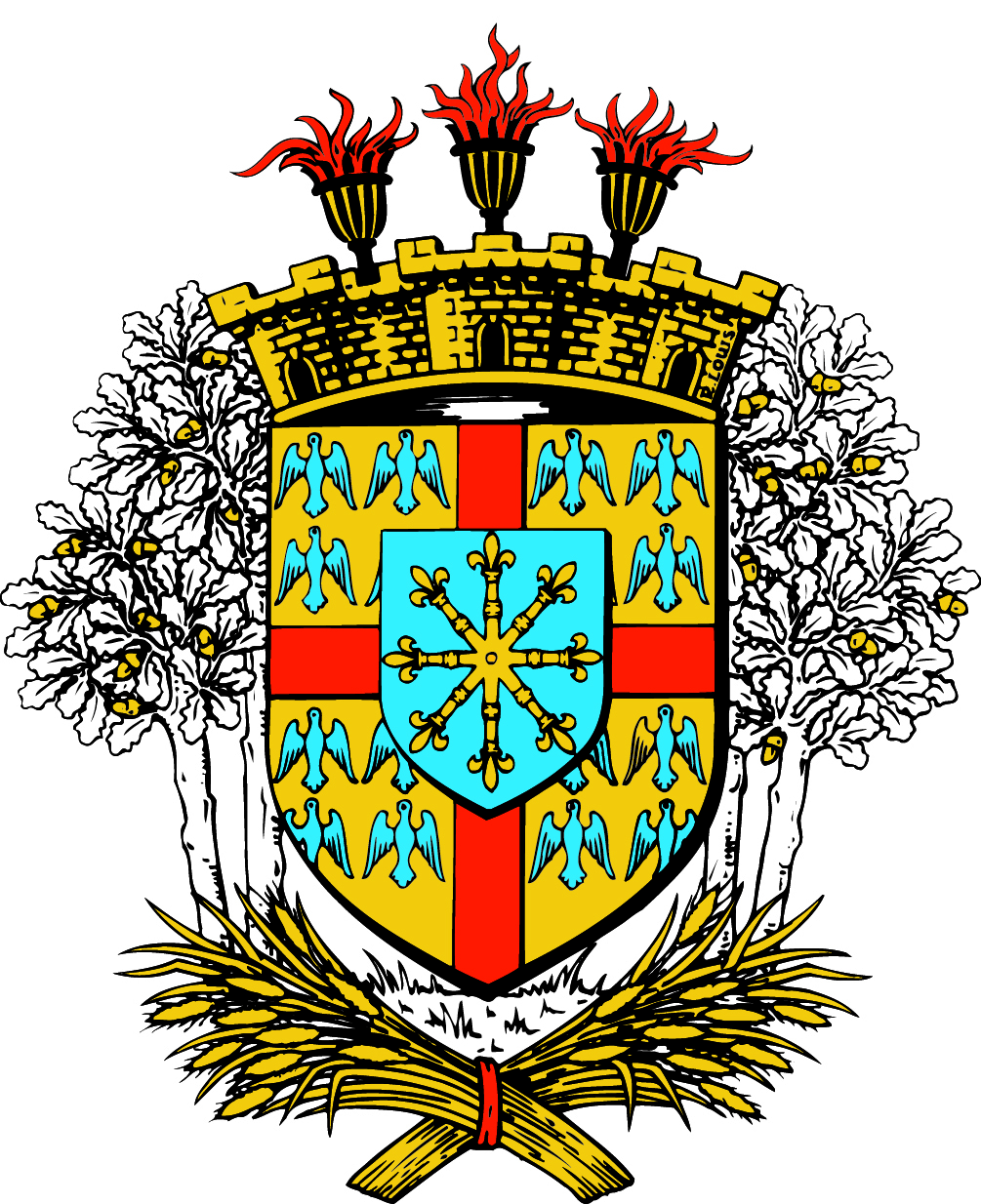 DEMANDE DE CHANGEMENT DE PRÉNOMEnfant de moins de 13 ans(article 60 du code civil)Je/Nous soussigné(e)(s)Demande/demandons que l’enfant Se prénomme désormais selon l’ordre déterminé ci-dessous4Pour le ou les motif(s) suivants5 :J’atteste/nous attestons sur l’honneur qu’aucune procédure de changement de prénom(s) n’est actuellement en cours devant les juridictions françaises, ni qu’aucune demande de changement de prénom(s) n’est actuellement examinée devant un autre officier de l’état civil au nom et pour le compte de l’enfant. Je déclare/nous déclarons n’avoir jamais formulé de demande de changement de prénom(s) au nom et pour le compte de cet enfant. Si tel n’est pas le cas, j’indique avoir déjà formulé la ou les demandes de changement de prénom(s) au nom et pour le compte de cet enfant, et mentionnées ci-dessous :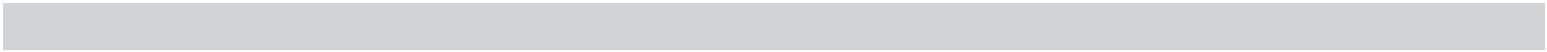 Je demande/Nous demandons également la mise à jour de son acte de naissance7 en ce sens que son/ses prénoms actuel(s) soi(ent)t remplacé(s) par le(s) prénom(s) sollicité(s) par la présente demande :Acte de naissanceL’enfant est de nationalité étrangère8et je joins/nous joignons à la présente demande un certificat de coutume précisant le contenu de sa loi personnelle en matière de changement de prénom. Je suis/nous sommes informé(e)(s) que la décision de changement de prénom(s) prise produira effet dans le pays dont le mineur est ressortissant, sous réserve que les autorités locales compétentes l’aient valablement reconnue.Je procéderai/nous procéderons aux démarches tendant à la reconnaissance de la décision de changement de prénom(s) auprès des autorités locales compétentes, dès que celle-ci aura été prise.Fait à :      Le :      Signature du(des) représentant(s) légal(aux) :Avertissement : en application de l’article 441-7 du code pénal est puni d’un an d’emprisonnement et de 15 000 € d’amende le fait :d’établir une attestation ou un certificat faisant état de faits matériellement inexacts ;de falsifier une attestation ou un certificat originairement sincère ;de faire usage d’une attestation ou d’un certificat inexact ou falsifié.Les peines sont portées à trois ans d’emprisonnement et à 45 000 € d’amende lorsque l’infraction est commise en vue de porter préjudice au Trésor public ou au patrimoine d’autrui.Joignez un justificatif de domicile récent. Si vous êtes actuellement hébergé(e) par un tiers, joignez un justificatif de domicile récent correspondant à la personne hébergeant ainsi qu’une attestation sur l’honneur établie par cette personne, indiquant que votre résidence se situe à son domicile (en précisant la date/période du début de l’hébergement). Concernant l’enfant, celui-ci doit être domicilié par ou résider avec au moins l’un des représentants légaux.Indiquez tous les prénoms actuellement mentionnés dans l’acte de naissance de l’enfant, dans l’ordre présentement établi.Joignez la copie d’une pièce d’identité du mineur en cours de validité (s’il dispose d’une double nationalité, merci de joindre la copie d’une pièce d’identité correspondant à chacune de ses nationalités)Ne remplir cette rubrique et les rubriques suivantes qu’en cas de choix d’autres prénoms. Les dispositions en vigueur ne limitent pas le nombre des prénoms. Toutefois, il paraît opportun d’en limiter le nombre.Joignez tous documents utiles à la présente demande afin d’attester de l’intérêt légitime de l’enfant au changement de prénom(s) sollicité. Vous pouvez également compléter la rédaction des motifs de la demande sur papier libre.Joignez une copie de la décision rendue.Joignez à la présente demande une copie intégrale, en original, de l’acte de naissance de l’enfant.Si l’enfant possède une double nationalité (dont la nationalité française) ou est réfugié, apatride ou bénéficiaire de la protection subsidiaire, cette rubrique ne lui est pas destinée.Nom(s) représentant légal:      Nom(s) représentant légal:      Nom(s) représentant légal:      Nom(s) représentant légal:      Prénom(s) :      Prénom(s) :      Prénom(s) :      Prénom(s) :      Date de naissance :      Date de naissance :      Lieu de naissance :      Lieu de naissance :      Nationalité :      Nationalité :      Nationalité :      Nationalité :      Courriel :      Courriel :      Courriel :      Courriel :      Adresse1 :      Adresse1 :      Adresse1 :      Adresse1 :      Code Postal :      Code Postal :      Ville :      Ville :      Fixe :     Portable :      Portable :      Professionnel :      Nom(s) du second représentant légal :      Nom(s) du second représentant légal :      Nom(s) du second représentant légal :      Nom(s) du second représentant légal :      Prénom(s) :      Prénom(s) :      Prénom(s) :      Prénom(s) :      Date de naissance :      Date de naissance :      Lieu de naissance :      Lieu de naissance :      Nationalité :      Nationalité :      Nationalité :      Nationalité :      Courriel :      Courriel :      Courriel :      Courriel :      Adresse :      Adresse :      Adresse :      Adresse :      Code Postal :      Code Postal :      Ville :      Ville :      Fixe :     Portable :      Portable :      Professionnel :      Nom(s) :      Nom(s) :      Prénom(s)2:      Prénom(s)2:      Date de naissance :      Lieu de naissance :      Nationalité 3:      Nationalité 3:      Adresse1 :      Adresse1 :      Code Postal :      Ville :      1er prénom :      2éme prénom :      3éme prénom :      4éme prénom :      Date et lieu de la demandeAutorité saisieDate de la décision rendue6Né (e) le :      Lieu de naissance :      